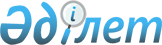 О подписании Рамочной договоренности о партнерстве между Правительством Республики Казахстан и Европейским Банком Реконструкции и Развития по усилению сотрудничества, направленного на содействие устойчивому развитию и росту Республики КазахстанПостановление Правительства Республики Казахстан от 22 мая 2014 года № 534

      Правительство Республики Казахстан ПОСТАНОВЛЯЕТ:



      1. Одобрить прилагаемый проект Рамочной договоренности о партнерстве между Правительством Республики Казахстан и Европейским Банком Реконструкции и Развития по усилению сотрудничества, направленного на содействие устойчивому развитию и росту Республики Казахстан. 



      2. Подписать Рамочную договоренность о партнерстве между Правительством Республики Казахстан и Европейским Банком Реконструкции и Развития по усилению сотрудничества, направленного на содействие устойчивому развитию и росту Республики Казахстан. 



      3. Настоящее постановление вводится в действие со дня его подписания.       Премьер-Министр 

      Республики Казахстан                       К. МасимовОдобрен          

постановлением Правительства

Республики Казахстан    

от 22 мая 2014 года № 534 Проект 

Рамочная договоренность

о партнерстве между Правительством Республики Казахстан и

Европейским Банком Реконструкции и Развития

по усилению сотрудничества, направленного на содействие

устойчивому развитию и росту Республики Казахстан      Настоящая Рамочная договоренность о партнерстве (далее – Рамочная договоренность) заключается между Правительством Республики Казахстан (далее – Правительство) и Европейским Банком Реконструкции и Развития (далее – ЕБРР) – далее в отдельности именуемые «Сторона» и вместе именуемые «Стороны».

      УЧИТЫВАЯ, что ЕБРР является международным финансовым институтом, учрежденным в соответствии с международным правом Соглашением об учреждении ЕБРР от 29 мая 1990 года (далее – Соглашение ЕБРР) цель которого заключается в содействии переходу стран к открытой рыночной экономике и развитию частного предпринимательства в странах, в которых работает ЕБРР;

      УЧИТЫВАЯ, что Правительство намерено усилить процесс экономических реформ, в том числе путем стимулирования иностранных и местных инвестиций, проведения структурных реформ и диверсификации экономики для обеспечения устойчивого роста и развития. 

      В связи с чем Правительство имеет намерение усилить давнее партнерство с ЕБРР в целях развития приоритетных секторов экономики.

      УЧИТЫВАЯ, что ЕБРР и Правительство намереваются подписать настоящую Рамочную договоренность, которая будет основой для усиления сотрудничества в целях содействия экономического развития, в том числе за счет использования инвестиционных инструментов, инвестиционных грантов, технической помощи и политического диалога.

      Настоящим Стороны договорились о нижеследующем:

      Раздел 1. Цель      1.1. Целью настоящей Рамочной договоренности является усиление на неисключительной основе сотрудничества между Сторонами в целях содействия диверсификации и модернизации экономики Казахстана путем: 

(i) привлечения инвестиций преимущественно в несырьевые сектора экономики; (ii) развития финансового сектора; (iii) развития частного предпринимательства и инноваций; (iv) развития малого и среднего бизнеса; (v) институционального развития и развития человеческого капитала; (vi) совершенствования государственных услуг и мер по обеспечению устойчивого регионального развития. 

      Для проведения реформ Правительством будут создана соответствующая институциональная база и проводиться государственная политика, направленная на развитие благоприятного инвестиционного и делового климата, включая упрощение разрешительной системы (в том числе в отношении трудовых разрешений), обеспечение прозрачной нормативной правовой базы, защиту прав собственности, совершенствование системы разрешения инвестиционных споров, обеспечение развития судебной системы, соответствующей международно-признанным нормам и практике, создание прозрачной системы таможенного и налогового администрирования, а также создание равных условий для инвесторов.

      Раздел 2. Сферы сотрудничества      2.1. Сферы сотрудничества в рамках настоящей Рамочной договоренности будут совместно определяться Сторонами с учетом внутренних правил и процедур. Стороны могут привлекать другие международные финансовые институты для участия в реализации мер, предусмотренных в настоящей Рамочной договоренности. 

      2.2. В рамках настоящей Рамочной договоренности Стороны будут сотрудничать в следующих сферах:

      (i) развитие финансового сектора; 

      (ii) повышение роли частного сектора в экономике, развитие малого и среднего бизнеса, развитие делового климата;

      (iii) стимулирование инноваций;

      (iv) привлечение инвестиций и развитие государственного частного партнерства;

      (v) устойчивое и экологическое региональное развитие; 

      (vi) диалог и оказание содействия в проведении институциональных реформ;

      (vii) повышение энергоэффективности и развитие зеленой экономики.

      2.3. Правительством при сотрудничестве и содействии ЕБРР и других заинтересованных сторон будут разработаны программы развития (далее – программы), направленные на проведение реформ в сферах, определенных в разделе 2.2. 

      2.4. Реализация программ будет финансироваться из общей суммы предварительно в размере 500 миллиардов тенге, которая будет выделена Правительством в соответствии с законодательством Республики Казахстан для содействия диверсификации экономики, в том числе по направлениям, указанным в пункте 2.2. настоящей Рамочной договоренности. Механизмы распределения из вышеуказанных средств будут определяться на индивидуальной основе и в соответствии с отдельными соглашениями между Сторонами.

      2.5. ЕБРР в рамках и через инструменты Страновой стратегии для Казахстана, принятой Советом директоров ЕБРР, и в соответствии с внутренними правилами, процедурами и согласованиями ЕБРР, будет: 

(i) организовывать предоставление консультационной поддержки и технической помощи в разработке и реализации программ; (ii) предоставлять оперативную поддержку; (iii) предоставлять займы и другую финансовую поддержку в соответствии с внутренними процедурами и правилами (последний годовой объем операций ЕБРР в Казахстане составил порядка 550 миллионов долларов США; ЕБРР в будущем ожидает увеличение ежегодного объема своих операций на основе роста проектного спроса и положительного влияния со-финансирования со стороны Правительства в соответствии с настоящей Рамочной договоренностью; (iv) оказывать поддержку в развитии государственного частного партнерства; (v) оказывать поддержку в проведении мониторинга и оценке реализации проектов, ведущихся под руководством ЕБРР, в соответствии с внутренней политикой, процедурами и правилами ЕБРР; и vi) осуществлять сотрудничество с другими партнерами по развитию и заинтересованными сторонами.

      Раздел 3. Механизмы реализации      3.1. Правительство учредит Координационный совет для настоящей Рамочной договоренности, в состав которого, помимо прочих, войдут представители Правительства и ЕБРР. Данный совет будет выполнять функции обзора ключевых мер политики и общего надзора над реализацией программ, а также содействовать эффективному процессу принятия решений. 

      Состав и функции Координационного совета будут определены по согласованию с заинтересованными сторонами. 

      3.2. Все решения Координационного совета, операции и деятельность, реализуемые в соответствии с настоящей Рамочной договоренностью, будут подлежать (i) внутренней политике, процедурам и согласованию Сторон и (ii) заключению отдельных правовых соглашений между Сторонами и/или соглашений между ЕБРР и бенефициаром операций.

      3.3. Правительство создаст группы реализации с участием министерств/агентств, которые будут координировать реализацию программ. Состав групп будет определен по согласованию с заинтересованными сторонами. 

      Раздел 4. Обязательства сторон      4.1. Настоящая Рамочная договоренность не налагает никаких обязательств, связанных с финансированием для любой из Сторон. Любое такое обязательство должно быть отражено в отдельных соглашениях, которые могут быть введены Сторонами в соответствии с настоящей Рамочной договоренностью. Такие обязательства и соглашения подлежат соответствующему внутреннему согласованию, политике и процедурам Сторон. Настоящая Рамочная договоренность не налагает обязательств для любой из Сторон для предоставления преимущественного положения другой Стороне. 

      Раздел 5. Порядок вступления в силу, внесения изменений, прекращения действия настоящей Рамочной договоренности и другие вопросы      5.1. Настоящая Рамочная договоренность вступает в силу с момента подписания Сторонами и действует до 31 декабря 2017 года. Срок действия настоящей Рамочной договоренности может быть продлен по взаимному согласию Сторон в письменной форме. Рамочная договоренность может быть расторгнута любой из Сторон посредством направления письменного уведомления другой Стороне. 

      5.2. В настоящую Рамочную договоренность могут быть внесены поправки посредством письменного согласия Сторон. 

      5.3. Любой спор, возникающий из/или в связи с толкованием или применением какого-либо положения настоящей Рамочной договоренности, будет решен мирно, путем консультаций. 

      5.4. Ничто в настоящей Рамочной договоренности не является и не может быть истолковано как отказ или изменения привилегий, иммунитетов и льгот, предоставленных ЕБРР в рамках Соглашения ЕБРР, международными конвенциями или любыми применимыми законами.

      В УДОСТОВЕРЕНИЕ ЧЕГО Стороны, каждая действуя через своего уполномоченного представителя, заключили настоящую Рамочную договоренность в городе Астане, Республика Казахстан ___ мая 2014 года в двух экземплярах на английском, казахском и русском языке, при этом английский язык имеет преимущественную силу. 
					© 2012. РГП на ПХВ «Институт законодательства и правовой информации Республики Казахстан» Министерства юстиции Республики Казахстан
				За Правительство

Республики КазахстанЗа Европейский Банк

Реконструкции и Развития